附件1：线上继续教育报名学习流程一、报名方式：电脑端报名1. 登录湖南省建设人力资源网（hnjsrcw.com/），首页点击“施工现场专业人员（八大员）继续教育”，转入后点击“继续教育入口”，进入“湖南省住房和城乡建设领域施工现场专业人员职业培训平台”登录界面。2. 输入“身份证号码”、“姓名”、“密码”登录。点击“报名登记”选择永州市建设人力资源协会培训点，填写报名登记表，完善个人信息。3. 报名信息确认无误后，打印登记表至提交永州市城乡建设中等职业技术学校报名（汇总表+委托函需一并提交），开通继续教育学习。二、学习方式一：电脑端学习1. 开通继续教育学习后，登录湖南省建设人力资源网（hnjsrcw.com/），首页点击“施工现场专业人员（八大员）继续教育”，转入后点击“继续教育入口”，进入“湖南省住房和城乡建设领域施工现场专业人员职业培训平台”登录界面。2. 输入“身份证号码”、“姓名”、“密码”登录。3. 根据操作提示，使用手机微信扫码完成微信绑定和人脸识别认证，微信绑定唯一，请使用本人微信绑定。4. 完成以上操作后，系统自动跳转进入学习界面。5. 再次登录时，请使用手机绑定微信号扫码认证学习。三、学习方式二：手机端学习1. 开通继续教育学习后，手机微信关注“湖南建设人才”微信公众号。2. 公众号右下角点击“继续教育”，选择“八大员继续教育”，登录“湖南省住房和城乡建设领域施工现场专业人员职业培训平台”。3. 输入“身份证号码”、“姓名”、“密码”登录。4. 根据操作提示，使用手机微信识别二维码完成微信绑定和人脸识别认证，微信绑定唯一，请使用本人微信绑定。5. 完成以上操作后，系统自动跳转进入学习界面。6. 再次登录时，请使用手机绑定微信号识别认证学习。四、流程图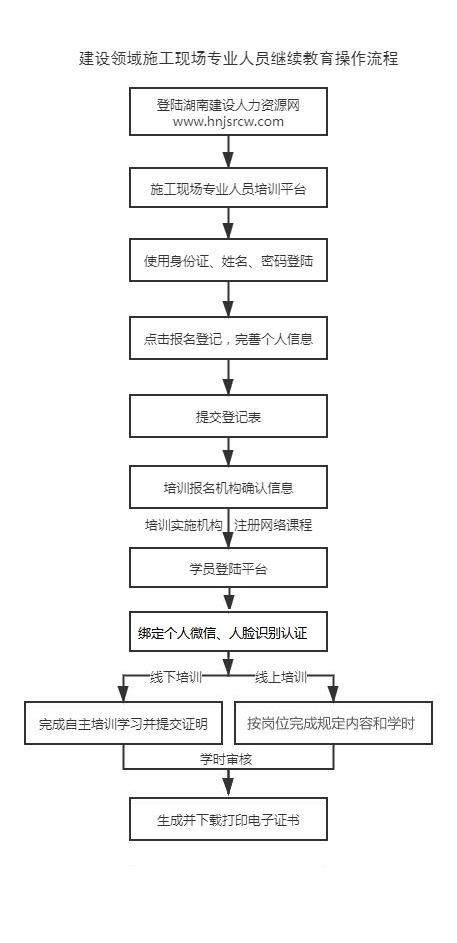 